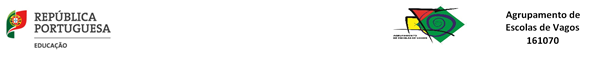 CRITÉRIOS ESPECÍFICOS DE AVALIAÇÃO DE EDUCAÇÃO MUSICAL                                                                              2º CICLO                                                                        2023 -2024              CRITÉRIOS ESPECÍFICOS DE AVALIAÇÃO DE EDUCAÇÃO MUSICAL 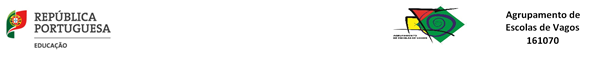 2º CICLOI -Conhecimento e capacidades (80% da avaliação final)II – Atitudes (20 % da avaliação final)ÁREAS DE COMPETÊNCIAS DO PACOMPETÊNCIASCOMPETÊNCIASDOMÍNIOSAVALIAÇÃO DOS DOMÍNIOSAVALIAÇÃO DOS DOMÍNIOSPONDERAÇÃOPONDERAÇÃOÁREAS DE COMPETÊNCIAS DO PACOMPETÊNCIASCOMPETÊNCIASDOMÍNIOSAVALIAÇÃO DOS DOMÍNIOSAVALIAÇÃO DOS DOMÍNIOSParcialTotalLinguagens e textos.Informação e comunicação.Pensamento crítico e pensamento criativo.Relacionamento interpessoal.Desenvolvimento pessoal e autonomia.Bem‐estar, saúde e ambiente.Sensibilidade estética e artística.Saber científico, técnico e tecnológico.Consciência e domínio do corpo.ConhecimentosAquisição / Compreensão / Aplicação de conhecimentosInterpretação / ExecuçãoCriatividade / ExperimentaçãoDOMINIOS: (compreendem as aprendizagens essenciais e específicas definidas para cada disciplina, de acordo com os documentos orientadores do ME)- Interpretação/ Execução- Criatividade/ ExperimentaçãoInterpretação/ ExecuçãoOral / PráticaAvaliação da execução dos instrumentos musicais (flauta de bisel, guitarra acústica, instrumental orff, cavaquinho…), dança e canto.A oralidade e as atividades práticas são avaliadas através da observação direta e do preenchimento de grelhas de registo.Participação em diferentes atividades e realizações artístico musical40% 60%Linguagens e textos.Informação e comunicação.Pensamento crítico e pensamento criativo.Relacionamento interpessoal.Desenvolvimento pessoal e autonomia.Bem‐estar, saúde e ambiente.Sensibilidade estética e artística.Saber científico, técnico e tecnológico.Consciência e domínio do corpo.CapacidadesAs que decorrem da avaliação contínuaParticipação nas atividades propostas pela disciplina, quer na aula, quer nas festas da escola.DOMINIOS: (compreendem as aprendizagens essenciais e específicas definidas para cada disciplina, de acordo com os documentos orientadores do ME)- Interpretação/ Execução- Criatividade/ ExperimentaçãoCriatividade/ExperimentaçãoOral/ PráticaAvaliação da execução dos instrumentos musicais (flauta de bisel, guitarra acústica, instrumental orff, cavaquinho…), dança e canto.A oralidade e as atividades práticas são avaliadas através da observação direta e do preenchimento de grelhas de registo.Participação em diferentes atividades e realizações artístico musical  20% 60%Linguagens e textos.Informação e comunicação.Pensamento crítico e pensamento criativo.Relacionamento interpessoal.Desenvolvimento pessoal e autonomia.Bem‐estar, saúde e ambiente.Sensibilidade estética e artística.Saber científico, técnico e tecnológico.Consciência e domínio do corpo.AtitudesComportamento (relacionamento interpessoal; cooperação; mediação de conflitos; solidariedade).DOMINIOS: (compreendem as aprendizagens essenciais e específicas definidas para cada disciplina, de acordo com os documentos orientadores do ME)- Interpretação/ Execução- Criatividade/ ExperimentaçãoIntervenção em sala de aulaAs atitudes são avaliadas através da observação direta e do preenchimento de grelhas de registo.20%40%Linguagens e textos.Informação e comunicação.Pensamento crítico e pensamento criativo.Relacionamento interpessoal.Desenvolvimento pessoal e autonomia.Bem‐estar, saúde e ambiente.Sensibilidade estética e artística.Saber científico, técnico e tecnológico.Consciência e domínio do corpo.AtitudesParticipação (interesse / empenho; atenção / concentração; autonomia na realização de tarefas; intervenção adequada em aula de aula; capacidade de iniciativa).DOMINIOS: (compreendem as aprendizagens essenciais e específicas definidas para cada disciplina, de acordo com os documentos orientadores do ME)- Interpretação/ Execução- Criatividade/ ExperimentaçãoIntervenção em sala de aulaAs atitudes são avaliadas através da observação direta e do preenchimento de grelhas de registo.10%40%Linguagens e textos.Informação e comunicação.Pensamento crítico e pensamento criativo.Relacionamento interpessoal.Desenvolvimento pessoal e autonomia.Bem‐estar, saúde e ambiente.Sensibilidade estética e artística.Saber científico, técnico e tecnológico.Consciência e domínio do corpo.AtitudesResponsabilidade (assiduidade; pontualidade; realização de tarefas em tempo útil; utilização do material obrigatório).DOMINIOS: (compreendem as aprendizagens essenciais e específicas definidas para cada disciplina, de acordo com os documentos orientadores do ME)- Interpretação/ Execução- Criatividade/ ExperimentaçãoIntervenção em sala de aulaAs atitudes são avaliadas através da observação direta e do preenchimento de grelhas de registo.10%40%Nível de proficiência das aprendizagens essenciaisPercentagem de descritores do perfil de aprendizagem que o aluno consegue realizar:Nível de proficiência das aprendizagens essenciaisPercentagem de descritores do perfil de aprendizagem que o aluno consegue realizar:Nível de proficiência das aprendizagens essenciaisPercentagem de descritores do perfil de aprendizagem que o aluno consegue realizar:Nível de proficiência das aprendizagens essenciaisPercentagem de descritores do perfil de aprendizagem que o aluno consegue realizar:Nível de proficiência das aprendizagens essenciaisPercentagem de descritores do perfil de aprendizagem que o aluno consegue realizar:NC - Nível 1RD – nível 2CM – nível 3C – nível 4CS - nível 5O aluno não conseguiu …O aluno  revelou muitas dificuldades em …O aluno conseguiu … mas…O aluno conseguiu com facilidade…O aluno conseguiu plenamente e superou …O aluno:- Não/Raramente executa algumas peças na flauta de bisel e instrumentos de percussão- Não/Raramente canta.- Recusa-se a expressar-se através da expressão corporal e movimento.- Rejeita desenvolver a sua criatividade musicalO aluno:- Executa algumas peças na flauta de bisel e instrumentos de percussão com muita dificuldade- Canta com muita dificuldade.- Raramente se expressa-se através da expressão corporal e movimento.- Raramente desenvolve a sua criatividade musical* Adquire e aplica apenas alguns conhecimentos e conceitos essenciais da disciplina.* Utiliza os conhecimentos em novos contextos com dificuldade.* Demostra dificuldades ao nível da noção espaço-temporal.* Comunica de forma pouco correta usando linguagem específica da disciplina.O aluno:- Executa algumas peças na flauta de bisel e instrumentos de percussão de forma razoável.- Canta com alguma dificuldade.- Expressa-se através da expressão corporal e movimento.- Desenvolve a sua criatividade musicalO aluno:- Executa algumas peças na flauta de bisel e instrumentos de percussão.- Canta com facilidade- Expressa-se através da expressão corporal e movimento com facilidade.- Desenvolve a sua criatividade musical com facilidade* Adquire e aplica conhecimentos e conceitos essenciais da disciplina.* Utiliza os conhecimentos em novos contextos.* Tem noção espaço-temporal.* Comunica usando linguagem específica da disciplina.* Demonstra interesse e empenho na aprendizagem.* Revela sentido de responsabilidade.* Cumpre as regras estabelecidas e demonstra respeito pelos outros.* Demostra sentido de entreajuda e de cooperação.O aluno:- Executar plenamente algumas peças na flauta de bisel e percussão.- Canta com muita facilidade- Expressa-se através da expressão corporal e movimento com muita facilidade.- Desenvolve a sua criatividade musical com muita facilidade* Adquire plenamente e aplica com facilidade conhecimentos e conceitos da disciplina:* Utiliza os conhecimentos em novos contextos com muita facilidade.* Tem noção espaço-temporal.* Comunica usando linguagem específica das diferentes áreas do saber com grande facilidade.* Demonstra muito interesse e empenho na aprendizagem.*  Revela um elevado sentido de responsabilidade.* Cumpre sempres as regras estabelecidas.* Demostra um elevado sentido de entreajuda e de cooperação.Domínios e subdomíniosPerfil de Aprendizagem EspecíficoO aluno deve ser capaz de:Fator de PonderaçãoInstrumentos de avaliaçãoINTERPRETAÇÃO/EXECUÇÃO- TOCAR PEQUENAS MELODIAS NA FLAUTA DE BISEL.- CANTAR ALGUNS TEMAS DE VÁRIOS ESTILOS MUSICAIS, PORTUGUESES E ESTRANGEIROS.- TOCAR E RECONHECER ALGUNS INSTRUMENTOS DE PERCUSSÃO.- RECONHECER INSTRUMENTOS DE ORQUESTRA E SALA DE AULA.45%- Avaliação de instrumento (flauta de bisel)-Registos de observação direta em grelha própriaCRIATIVIDADE/EXPERIMENTAÇÃO- EXPLORAR O MOVIMENTO/ DANÇA/ PERFOMANCE/ CRIATIVIDADE MUSICAL.35%- Avaliação de instrumento (flauta de bisel)-Registos de observação direta em grelha própriaDomínios e subdomíniosO aluno deve ser capaz de:ComportamentoRespeitar e cumprir as regras de conduta, como saber estar, ouvir e falar.Cooperar com os colegas e professores na realização das atividades.ParticipaçãoExecutar as tarefas propostas de forma autónoma e séria.Revelar perseverança na realização do trabalho e do estudo, assim como na superação das dificuldades.Revelar curiosidade e espírito crítico em relação ao mundo que o rodeia.ResponsabilidadeCumprir as tarefas escolares, em tempo útil, na sala de aula e em casa.Trazer o material necessário e ser pontual.Cuidar dos espaços e materiais.